Titolo

Autore corrispondente, Nome e CognomeAffiliazione, e-mailSecondo autore, Nome e CognomeAffiliazione, e-mailParole chiave: massimo 5Tema:Abstract 3000 caratteri spazi inclusi
L'abstract deve essere inviato come file in formato .doc di MS Word per Windows, preparato secondo questo modello. Il font utilizzato è Calibri. L'abstract deve avere una lunghezza di minimo 1000 e massimo 3000 caratteri, spazi inclusi. Il file deve essere salvato in formato word (estensione .doc) e nominato come segue: cognomeAutoreCorrispondente_PrimaParolaTitolo.doc. Le lingue accettate sono l'italiano e l'inglese. La scadenza per la presentazione è il 1° marzo 2022 all'indirizzo e-mail della segreteria del convegno arch.rurale@gmail.com. Il comitato scientifico valuterà i contenuti degli abstract ai fini dell'accettazione per la partecipazione al convegno e la pubblicazione negli atti, redatti in forma estesa dopo l'evento. Tutti gli articoli accettati saranno pubblicati digitalmente con ISBN e sottoposti a una double blind peer review. Inviando un articolo, l’autore autorizza il Comitato Scientifico a pubblicare sia l'abstract e sia l’articolo esteso. paper.Bibliografia (massimo 1000 caratteri, APA6 citation style)Lejeune, J.F. and Shulman A.T. (2001). The Making of Miami Beach: 1933 1942: The Architecture of Lawrence Murray Dixon. New York: Rizzoli International Publications.Thompson, F.M.L. (eds.) (1982). The rise of suburbia. Leicester: Leicester University Press.Guidoni, E. (2004). Pulchritudo civitatis: statuti e fonti non statutarie a confronto, in Stolleis, M. and Wolff, R. (eds.) Stadtrecht und Stadtgestaltung im Italien des Mittelalters und der Renaissance. Tübingen: Max Niemeyer Verlag, pp. 71-81.Dixon, J.; Verdiani, G. and Cornell, P. (eds.) (2017). Architecture. Archaeology and city planning. Issues of scale. Proceedings of the international workshop (London, 22-25 September 2016) Raleigh (NC): Lulu Press.Camiz, A. (2017), ‘Bridging a divided island with the Cyprus Network of Urban Morphology’, U+D urbanform and design, 05/06, p. 125.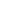 Breve biografia dell’autore corrispondente di non oltre 1000 caratteri spazi inclusi.